15/09 RM 03418A  ROUPA NOVA DE BETOBETO IA SAIR PRA BRINCAR QUANDO TUDO MUNDO FALOU:-VEJA BEM,VOCÊ ESTÁ DE ROUPA NOVA,BRANQUINHA,LININHA.ESTÁ TODO BONITO,BEM VESTIDO.-NÃO VÁ SE SUJAR!-CUIDADO COM A ROUPA!-VÊ LÀ SE VAI RASGAR!O MENINO SAIU.POUCO DEPOISVOLTA COM A ROUPA IMUNDA E SEUAVÔ PASSA UM SERMÃO:-ENTÃO O SENHOR,SEU BETO,ME SAI DAQUI COM UMA ROUPA LINPINHA,ROUPA NOVA E VEM NESSE ESTADO!?ENTÃO O SENHOR NÃO SABIA QUE A ROUPA CUSTAVA DINHEIRO?ENTÃO O SENHOR NÃO SABIA QUE É MUITO FEIOMENINO QUE NÃO OBEDECER? ENTÃO O SENHOR NÃO SABIA...BETO OUVE O SERMÃO E DIZ:-TUDO ISSO EU SABIA.EU SÓ NÃO SABIA QUE O POSTE ESTAVA PINTADO.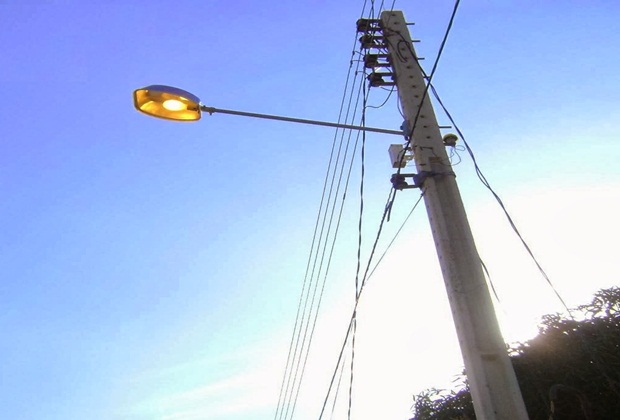 